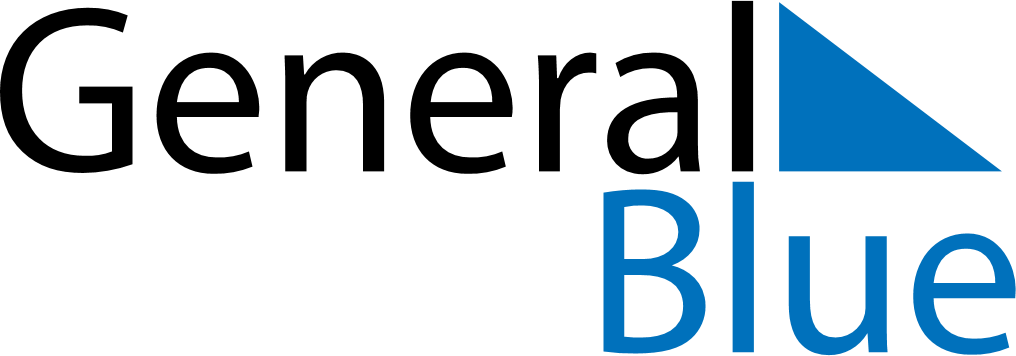 June 2024June 2024June 2024June 2024June 2024June 2024June 2024Nanyang, Henan, ChinaNanyang, Henan, ChinaNanyang, Henan, ChinaNanyang, Henan, ChinaNanyang, Henan, ChinaNanyang, Henan, ChinaNanyang, Henan, ChinaSundayMondayMondayTuesdayWednesdayThursdayFridaySaturday1Sunrise: 5:22 AMSunset: 7:33 PMDaylight: 14 hours and 11 minutes.23345678Sunrise: 5:21 AMSunset: 7:33 PMDaylight: 14 hours and 11 minutes.Sunrise: 5:21 AMSunset: 7:34 PMDaylight: 14 hours and 12 minutes.Sunrise: 5:21 AMSunset: 7:34 PMDaylight: 14 hours and 12 minutes.Sunrise: 5:21 AMSunset: 7:34 PMDaylight: 14 hours and 13 minutes.Sunrise: 5:21 AMSunset: 7:35 PMDaylight: 14 hours and 14 minutes.Sunrise: 5:21 AMSunset: 7:36 PMDaylight: 14 hours and 14 minutes.Sunrise: 5:20 AMSunset: 7:36 PMDaylight: 14 hours and 15 minutes.Sunrise: 5:20 AMSunset: 7:37 PMDaylight: 14 hours and 16 minutes.910101112131415Sunrise: 5:20 AMSunset: 7:37 PMDaylight: 14 hours and 16 minutes.Sunrise: 5:20 AMSunset: 7:37 PMDaylight: 14 hours and 17 minutes.Sunrise: 5:20 AMSunset: 7:37 PMDaylight: 14 hours and 17 minutes.Sunrise: 5:20 AMSunset: 7:38 PMDaylight: 14 hours and 17 minutes.Sunrise: 5:20 AMSunset: 7:38 PMDaylight: 14 hours and 18 minutes.Sunrise: 5:20 AMSunset: 7:39 PMDaylight: 14 hours and 18 minutes.Sunrise: 5:20 AMSunset: 7:39 PMDaylight: 14 hours and 18 minutes.Sunrise: 5:20 AMSunset: 7:39 PMDaylight: 14 hours and 19 minutes.1617171819202122Sunrise: 5:20 AMSunset: 7:40 PMDaylight: 14 hours and 19 minutes.Sunrise: 5:21 AMSunset: 7:40 PMDaylight: 14 hours and 19 minutes.Sunrise: 5:21 AMSunset: 7:40 PMDaylight: 14 hours and 19 minutes.Sunrise: 5:21 AMSunset: 7:40 PMDaylight: 14 hours and 19 minutes.Sunrise: 5:21 AMSunset: 7:41 PMDaylight: 14 hours and 19 minutes.Sunrise: 5:21 AMSunset: 7:41 PMDaylight: 14 hours and 19 minutes.Sunrise: 5:21 AMSunset: 7:41 PMDaylight: 14 hours and 19 minutes.Sunrise: 5:21 AMSunset: 7:41 PMDaylight: 14 hours and 19 minutes.2324242526272829Sunrise: 5:22 AMSunset: 7:41 PMDaylight: 14 hours and 19 minutes.Sunrise: 5:22 AMSunset: 7:42 PMDaylight: 14 hours and 19 minutes.Sunrise: 5:22 AMSunset: 7:42 PMDaylight: 14 hours and 19 minutes.Sunrise: 5:22 AMSunset: 7:42 PMDaylight: 14 hours and 19 minutes.Sunrise: 5:23 AMSunset: 7:42 PMDaylight: 14 hours and 19 minutes.Sunrise: 5:23 AMSunset: 7:42 PMDaylight: 14 hours and 18 minutes.Sunrise: 5:23 AMSunset: 7:42 PMDaylight: 14 hours and 18 minutes.Sunrise: 5:24 AMSunset: 7:42 PMDaylight: 14 hours and 18 minutes.30Sunrise: 5:24 AMSunset: 7:42 PMDaylight: 14 hours and 17 minutes.